Aufgaben des TeamchefsApril:Bestätigung der Teilnahme seines Teams in der nächsten Saison.August / September:Meldung der Teammitglieder mittels vorgegebenem Kontaktformular. Bitte komplett ausfüllen.Das notwendige Formular wird vom Hauptspielleiter zugestellt.Bitte unbedingt dieses Formular verwenden, da die nötigen Infos mit diesem Formular in Rinkmaster importiert werden können, das hilft dem Hauptspielleiter sehr.Adressen und Telefonnummern kontrollieren.Kontrolle der Membercard und der Spiel Berechtigung nach Reglement aller Teammitgliedern.Meldung bis spätestens 10 September an Hauptspielleiter.Für ganze Saison:Weitergabe der nötigen Informationen an alle Teammitglieder.Erstellen eines Einsatzplanes für das eigene Team.Falls ein neuer Spieler eingesetzt wird Meldung mit den kompletten Kontaktdaten an den Hauptspielleiter.Der Hauptspielleiter:Freddy MeisterKehrgässli 23550 LangnauTel 079 524 16 50Mail: vrm-spikp@bluewin.ch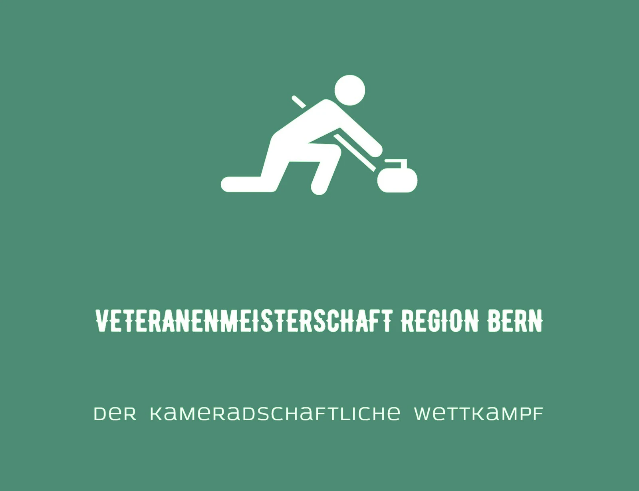 